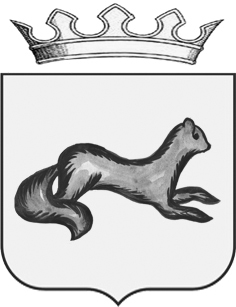 АДМИНИСТРАЦИЯ  ОБОЯНСКОГО РАЙОНА КУРСКОЙ ОБЛАСТИПОСТАНОВЛЕНИЕ                                            от 17.08.2021  № 378г. ОбояньО внесении изменений в административный регламент предоставления Администрацией Обоянского района муниципальной услуги «Предоставление разрешения на отклонение от предельных параметров разрешенного строительства, реконструкции объектов капитального строительства»            В соответствии с Федеральными законами:  от 27.06.2010  № 210-ФЗ «Об организации предоставления государственных и муниципальных услуг», от 29.12.2020 №468-ФЗ «О внесении изменений в Градостроительный  кодекс Российской Федерации и отдельные законодательные акты Российской Федерации», постановлением Администрации Обоянского района Курской области от 07.06.2017 №268 «Об утверждении административных регламентов предоставления муниципальных услуг в новой редакции»,  Администрация Обоянского района ПОСТАНОВЛЯЕТ:           1. Внести следующие изменения в административный регламент   «Предоставление разрешения на отклонение от предельных параметров разрешенного строительства, реконструкции объектов капитального строительства» утвержденный постановлением Администрации Обоянского района от 30.03.2020 №121 «Об утверждении административного регламента предоставление Администрацией Обоянского района муниципальной услуги «Предоставление разрешения на отклонение от предельных параметров разрешенного строительства, реконструкции объектов капитального строительства»:           1.1. в п. 3.7 абзац пятый изложить в следующей редакции: «На основании заключения о результатах общественных обсуждений или публичных слушаний по проекту решения о предоставлении разрешения на отклонение от предельных параметров разрешенного строительства, реконструкции объектов капитального строительства комиссия в течение пятнадцати рабочих дней со дня окончания таких обсуждений или слушаний осуществляет подготовку рекомендаций о предоставлении такого разрешения или об отказе в предоставлении такого разрешения с указанием причин принятого решения и направляет указанные рекомендации Главе Обоянского района».           2. Начальнику отдела информатизации и информационно-коммуникационных технологий Дмитриеву В.В. разместить настоящее постановление на официальном сайте муниципального образования «Обоянский район» Курской области в сети «Интернет».           3. Контроль исполнения настоящего постановления возложить на заместителя Главы Администрации Обоянского района по финансово-экономическому развитию и ЖКХ  Э.В. Губанова.            4. Настоящее постановление вступает в силу со дня его официального опубликования.Глава Обоянского района                                                                           В. ЖилинПереверзев А.Н.(47141) 2-26-97